istochnik_razvitiya_trekhgork                                                                                                                                                                          ул. Кутузовская, д.10 пом. №6       https://vk.com/club66915414	(Новая Трёхгорка)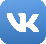      http://trehgorka.istochnikrazvitiya.ru                                                                                                                              +7(495)743-47-95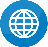 
                              Расписание занятий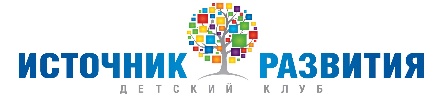 Предварительная запись на занятия обязательна!!!Предварительная запись на занятия обязательна!!!Расписание ШкольникиРасписание ШкольникиРасписание ШкольникиРасписание ШкольникиРасписание ШкольникиРасписание ШкольникиРасписание ШкольникиРасписание ШкольникиЗанятияПнВтСрЧтПтСбВсРобототехника16:00; 18:00 Отмечайте День Рождения!!!Энциклопедия 17:00 17:0017:00 Отмечайте День Рождения!!!Английский язык16:0016:00 Отмечайте День Рождения!!!Живопись 15;17;18:0015;17;18:00  12;15;17:00 Отмечайте День Рождения!!!Творчество17:0017:0012;15;17:00 Отмечайте День Рождения!!!Шахматы18:00 Отмечайте День Рождения!!!Театр18:00 18:00 Отмечайте День Рождения!!!Музыка14:00; 15:00 14:00 Отмечайте День Рождения!!!3Д ручка 15;16;17:00 Отмечайте День Рождения!!!Гитара 12:00 13:40  14:30  15:15